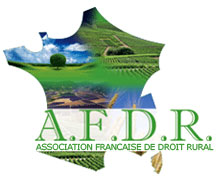 Bulletin d’inscriptionColloqueLe portage du foncier1er décembre 2017Maison des Vins de Bourgogne520, avenue du général de Lattre de Tassigny 71000 MâconBulletin à renvoyer par mail avant le 20 novembre 2017 à : philippe.gonod@u-bourgogne.frTel. : 03 85 39 88 79Colloque ouvert au titre de la formation continue (formateur AFDR n° 11755491275)Merci d’indiquer si vous désirez :        une attestation de présence          une facture Règlement par chèque à l’ordre de l’AFDR Rhône-Alpes, à adresser :Droit rural, 9, rue de Flacé 71000 MâconNom : ………………………..................................		Prénom : ………………………................................Fonction  ……………………….............................	Institution : ……………………………………………….Adresse : ………………………..................................................................................................................Code postal : ………………................................	Ville : …………………..……….................................Téléphone : ……………………............................	Mail : ………………………..............................……………………………………………………………………Tarifs (déjeuner compris)ColloqueTarif adhérents AFDR (à jour de cotisation)	  100 €Tarif non adhérents	  150 €Tarif étudiants	  30 €